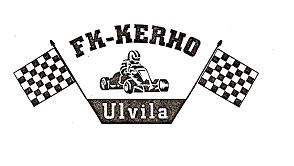 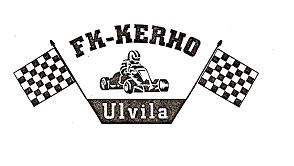 LSC ULVILA KISA 4.5.2024Kilpailun säännöt / kutsu Ulvilan FK-Kerho kutsuu Alueen 7 kilpailijoita osallistumaan Länsi-Suomi CUP Ulvilan Kisaan.
Kilpailu ja sen säännöt ovat hyväksytty AKK:n luvalla, lupanumero 18628/FK/24.Launtaina 4.5.2024 ajetaan harjoituskilpailu LSC Ulvila luokkina, CADET, MICRO, RAKET JA X30 MICROKilpailurata Ulvilan FK-rata, pituus 725m ja leveys 7m Osoite Moottoriratatie Haistila 28400 Ulvila Porista n.10 km Helsingin suuntaan. Opasteet VT2:lla 200-300m ennen rataa. Kilpailuluokat CADET, MICRO, RAKET JA X30 MICROJärjestäjällä oikeus yhdistää luokkia. Tuomaristo Tuomarit                        Jonatan RiuttaPäätoimihenkilöt Kilpailunjohtaja            Mikko KangassaloSihteeri                           Katsastuspäällikkö         Esa Syysmäki Turvallisuuspäällikkö    Marko Kaunismäki Ratatuom. päällikkö       Samuli ViljanenTuloslaskentapäällikkö  Osanotto-oikeus Kilpailu on avoinna kaikille karting-kilpailijoille, joilla on AKK:n myöntämä ja voimassa oleva kilpailulisenssi. Kilpailutoimisto ja ilmoittautuminen Kilpailutoimisto kilpailupaikalla. Yhteyshenkilönä Samuli Viljanen 050-4337202 Ilmoittautuminen AKK-Motorsport ry:n KITI-järjestelmän kautta http://kiti.akk-motorsport.fi Ilmoittautumisaika päättyy 3.5.2024 klo 23.59. Peruutukset kirjallisena ulvilafk@gmail.com tai ilmoitus puhelimella yhteyshenkilölle. Jälki-ilmoittautumiset kilpailunjohdon harkinnan mukaisesti, Lisämaksu 40€.  Osallistumismaksu Osallistumismaksu 50€ sisältää varikkopaikan, kilpailupalvelun ja varikkosähkön. Osallistumismaksu suoritetaan ilmoittautumisen yhteydessä tai ennakkoon FK-kerhon tilille. (Tulosta kuitti todisteeksi). Viestiksi kilpailijan nimi, luokka ja vuosinumero. HUOM! Maksuvälineenä käteinen ja pankki / luottokortit.Kilpailun suoritustapa Harjoitusajo, aika-ajo, kaksi alkuerää ja finaali. Ajettavat kierrosmäärät ilmoitetaan ilmoitustaululla ja ohjaajakokouksessa. Kilpailun aikataulu (alustava) Lauantai 4.5.2024 klo 9.00-9.30        ilmoittautuminen  klo 9.30                ohjaajakokous klo 9.40-11.20      katsastus luokittain klo 10.00              harjoitusajot, aika-ajot, alkuerät, finaalit                                         klo 17.00              palkintojenjako Alustava aikataulu, tarkempi ilmoitustaululla osallistujamäärän mukaan. Palkinnot Kilpailussa palkitaan kaikki osallistujat. Palkinnot jaetaan kilpailupaikalla tulosten tultua hyväksytyksi. Yleismääräykset Kilpailunjohdolla on oikeus, mikäli olosuhteet niin vaativat, tuomariston päätöksellä peruuttaa, siirtää tai keskeyttää kilpailu tai sen osa sekä antaa tarpeelliseksi katsomiaan lisämääräyksiä. Vastuut ja vakuutukset sääntöjen mukaan. Varikko Varikkopaikka on kooltaan 4x6metriä, paikkoja alueella n.150kpl, käytävät asfaltoituja. Varikkopaikalla täytyy olla poltto-ja voiteluaineita läpäisemätön suojamatto sekä imeytysmatto ja sammutin sääntökirjan mukaan. Rata-alueella noudatettava hiljaisuutta klo 23.00-7.00 Polkupyörillä, potku-ja rullalaudoilla ym. ajaminen ja liikkuminen varikolla turvallisuuden vuoksi kielletty. Harjoittelu ja majoittuminen Rata on avoinnama – pe klo  9.00 – 21.00                                                  la  -  su klo  12.00 – 18.00 Tiistaisin rata varattuna kello 17-21.00Asuntoautoille ja -vaunuille runsaasti tilaa. Alueella yöpyville ympäristömaksu 15€/vrk sisältää sähkön, veden, jätehuollon, pe suihkun ja lauantaina saunan. Maksu käteisellä tai kortilla kahvioon. Sähköä järjestetään yöpyjille rajoitetusti, sähköä ei saa käyttää lämmittämiseen. Ruokailu Radan kahviosta voi ostaa kahvia, virvokkeita ja pikkupurtavaa. Sunnuntaina tarjolla lämmin ruoka TERVETULOA ULVILAAN Ulvilan FK-Kerho ry 